Publicado en Madrid el 23/08/2019 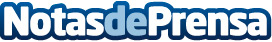 Ventajas de alquilar un coche en vacaciones, según Spain CarLas vacaciones van íntimamente ligadas a viajes y desplazamientos, constituyendo el alquiler de coches una de las opciones preferidas por los ciudadanos. Spain Car, empresa líder del sector de alquiler de vehículos, desvela las ventajas de alquilar un coche en vacacionesDatos de contacto:Spain Carhttp://www.spaincar.es/915794600Nota de prensa publicada en: https://www.notasdeprensa.es/ventajas-de-alquilar-un-coche-en-vacaciones Categorias: Nacional Viaje Automovilismo Turismo E-Commerce Consumo Industria Automotriz http://www.notasdeprensa.es